20th -24th AprilLITERACYNUMERACYREOTHERMSentence work in your jotterWrite your own endings….1.The 2 boys…2.Tomorrow I will…3.I am very tired…4.The dog barked…5.Can you help me..Remember joining words, detail, punctuation and interesting  words.NEW MATHS TOPIC – POSITION AND MOVEMENT        Learning Intention – I know what a Right Angle and a Quarter Turn are.  Page 173The Hip Hop Granny will help students get moving while learning about position & direction!  It covers important language such as left and right, clockwise and anticlockwise.  Enjoy! https://www.bbc.co.uk/sport/av/supermovers/42626760Since P1 you have heard many different stories from the Bible. Which is your favourite? How much can you remember and in what detail? Can you write about it?The Beginner’s Bible on youtube is great.There are many stories for you to watch.Draw/sketch  your favourite toy but only use pencil. No colour. Make sure you put in as much detail as possible.TSpelling sounds  ue, ewblue   June   glue   rule  trueknew   new   chew   flew  blewCan you add any others to the lists? Remember they must have the same sound.Learning Intention – I know what a Right Angle and a Quarter Turn are. P174Important vocabulary – clockwise, anticlockwise, ½ turn, ¼ turn, full turn  https://www.bbc.co.uk/sport/av/supermovers/42626760Give up some free time to spend with a family member.Shanarri Reflecting on my wellbeing work sheet.WWritingComplete ‘Spin a story’ worksheet.P174Learning Intention – I know what a Right Angle and a Quarter Turn are.  Can you design your own ‘spinner’ (as on p173) and write a set of questions to challenge someone?   Ask someone in the house to challenge you! What is your act of kindness going to be today?Who are you helping around the house?Write / draw what you did and why.FrenchNumbers Memory Match game cut and match sheet. Cut out all the cards, lay them on a flat surface upside down. Turn over 2 and see if you have a match. If not, try again.ThChoose a spelling activity from the sheet in the pack – use the word lists you made yesterday.If you found p173 tricky you should ask someone to explain it to you again before going on to page 174. Please work at your own pace. The page numbers are just a guide. Write/say a short prayer for all those involved in caring for the sick and elderly.                                                       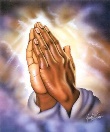 Write/say a short prayer for all those involved in caring for the sick and elderly.                                                       FPlay I spy around the house. How many of this week’s sounds can you find? eg blueRevisit times tables 2,3,4,5& 10If you are confident with your tables continue to challenge yourself with any other!Look out of your bedroom window. What can you see? Look very carefully and draw a detailed picture of it.